МИНИСТЕРСТВО ОБРАЗОВАНИЯ И НАУКИ РФФГБОУ ВО «Тверской государственный университет»Факультет Прикладной математики и кибернетикиСпециальность: 02.03.02 Фундаментальная информатика и информационные технологииФорма обучения: очнаяОтчет по учебной практикеВариант №1Выполнил: студент 16 группыБаранов Кирилл СергеевичНаучный руководитель:Карлов Борис НиколаевичТверь, 2015Постановка задачиТекстовый файл имеет следующий формат. Сначала записана команда \begin{document}, затем идет основной текст, а в конце стоит команда 
\end{document}. Основной текст может содержать обычный текст, а также команды \begin{bold} … \end{bold} (жирный шрифт) и команды \begin{color}[r,g,b] … \end{color}, где r, g, b – натуральные числа от 0 до 255, представляющие RGB-код цвета. Блоки одного типа не могут быть вложенными. Напишите программу на С, которая выводит в терминал текст из такого файла с указанным форматированием. Имя файла должно считываться из командной строки.Листинг программы// Подключаем библиотеки#include <stdlib.h>#include <stdio.h>#include <string.h>// Функция установки цвета вывода текстаvoid setColor(int flag, char *str) {  int rgb[3];  char *rgb_str[] = {    "[",    ",",    ","  };  char *p = str;  int i;// Если flag = 1 – устанавливаем цвет, 0 - снимаем  if (flag) {    for (i = 0; i < 3; i++) {// Считываем из строки три цвета в массив и уст. цвет      p = strstr(p, rgb_str[i]) + 1;      sscanf(p, "%d", &rgb[i]);    }      printf("\e[38;2;%d;%d;%dm", rgb[0], rgb[1], rgb[2]);  } else {    printf("\e[38;2;255;255;255m");  }}// Главная функция программыint main(int argc, char* argv[]) {// Описываем переменные  FILE *f;  char str[70];  int flag = 0; // Проверяем количество аргументов вызова программы  if (argc < 2) {    printf("Add arguments!\n");    return 1;  } // Открываем файл на чтение и проверяем открылся ли он  f = fopen(argv[1], "r");    if (!f) {    printf("Error!\n");    return 1;      }// Пословно считываем файл  while (fscanf(f, "%s", str) == 1) {// Если нашли тег документа – начинаем обработку тегов    if (strstr(str, "\\begin{document}")) {      flag = 1;      continue;    } // Если конец документа – заканчиваем обработку тегов    if (strstr(str, "\\end{document}")) {      flag = 0;      continue;    }// Если нашли слеш и можем обрабатывать теги - обрабатываем    if (strstr(str, "\\") && flag) {// Если начальный тег      if (strstr(str, "begin") && flag) {// Если тег цвета, считываем цвета и устанавливаем их	if (strstr(str, "color")) {	  setColor(1, str);	}// Если тег жирности – устанавливаем ее	if (strstr(str, "bold")) {	  printf("\e[01m");	}      }// Если закрывающий тег      if (strstr(str, "end") && flag) {// Если тег цвета – устанавливаем белый цвет текста	if (strstr(str, "color")) {	  setColor(0, str);	}// Если закрывающий тег жирности – отменяем ее	if (strstr(str, "bold")) {	  printf("\e[22m");	}      }// Не выводим тег, считываем новое слово      continue;    }// Выводим текст    printf("%s ", str);  }  printf("\n");// Закрываем файл  fclose(f);    return 0;}Примеры тестированияБыл создан файл in.txt со следующим содержимым:
Some white text. \begin{document} \begin{color}[255,0,0] London \end{color} is the \begin{bold} capital of England and of the United Kingdom. \end{bold} It has the \begin{bold} population about \begin{color}[67,230,89] 8—9 million \end{color} people. \end{bold} That's why it is one of the largest cities in Britain and one of the largest in the world. It is also \begin{color}[247,244,33] one of the world's most important \end{color} commercial and cultural cities. \begin{color}[208,33,247] London \end{color} is situated on the river \begin{bold} \begin{color}[33,212,247] Thames. \end{color} \end{bold} It is known to Londoners simply as \begin{bold} "the river". \end{bold} The Thames divides the city into \begin{color}[33,247,162] two parts. \end{color} There are \begin{bold} fifteen bridges \end{bold} across the river. The most famous are \begin{color}[247,76,33] Westminster, Waterloo, the Tower and London bridges. \end{color} All of them carry \begin{bold} heavy traffic \end{bold} from one side of the river to the other. \end{document} \begin{color}[0,0,0] Even some text. \end{color}Терминал, после выполнения программы: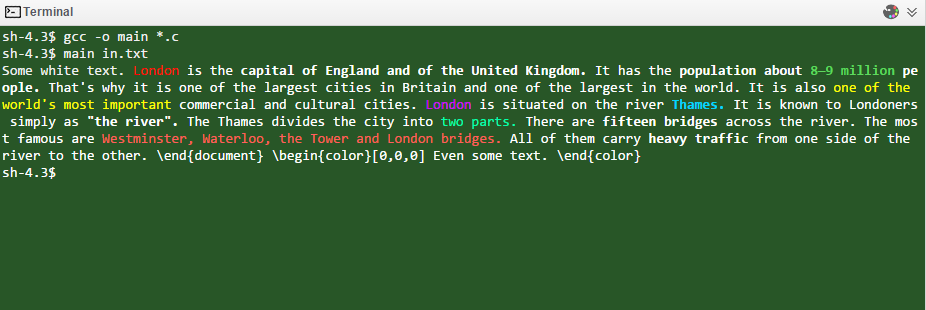 Теоретический материалANSI – American National Standart Institute (Американский национальный институт стандартов).Управляющие символы ANSI (англ. ANSI escape code) — символы, встраиваемые в текст, для управления форматом, цветом и другими опциями вывода в текстовом терминале. Почти все эмуляторы терминалов, предназначенные для отображения текстового вывода с удалённого компьютера и (за исключением Microsoft Windows) для отображения текстового вывода локального программного обеспечения, способны интерпретировать по крайней мере некоторые управляющие последовательности ANSI.Управляющие последовательности начинаются с символа ESC (ASCII: 27 / 0x1B / 033). Для двусимвольных последовательностей вторым символом может быть символ ASCII в диапазоне от 64 до 95 (от @ до _). Однако большинство последовательностей включают более двух символов и начинаются с символов ESC и [. Совокупность символов ESC и [ называют CSI или Control Sequence Introducer (также Control Sequence Initiator). Последним символом такой последовательности может быть ASCII-символ в диапазоне от 64 до 126 (от @ до ~).Существует также односимвольный CSI (ASCII: 155 / 0x9B / 0233). CSI вида ESC + [ используется чаще, чем односимвольная альтернатива (см. также C0 and C1 control codes). Только ESC + [ распознаются устройствами, поддерживающими лишь ASCII (7-битные байты) или устройствами, поддерживающими 8-битные байты, но использующие управляющие символы в диапазоне 0x80-0x9F для других целей. В терминалах, использующих кодировку UTF-8, обе формы занимают 2 байта (CSI в UTF-8: 0xC2, 0x9B), но ESC + [ выглядит разборчивей.Некоторые SGR (Select Graphic Rendition) параметры:КодЗначение0Сбросить все параметры1Жирный шрифт2Обычный (не жирный) шрифт385;n – выбрать в качестве цвета шрифта цвет с индексом n (от 0 до 255)
2;r;g;b – выбрать в качестве цвета шрифта цвет с RGB-кодом (r, g, b) (r, g, b – числа от 0 до 255)